HOW TO STAY SAFE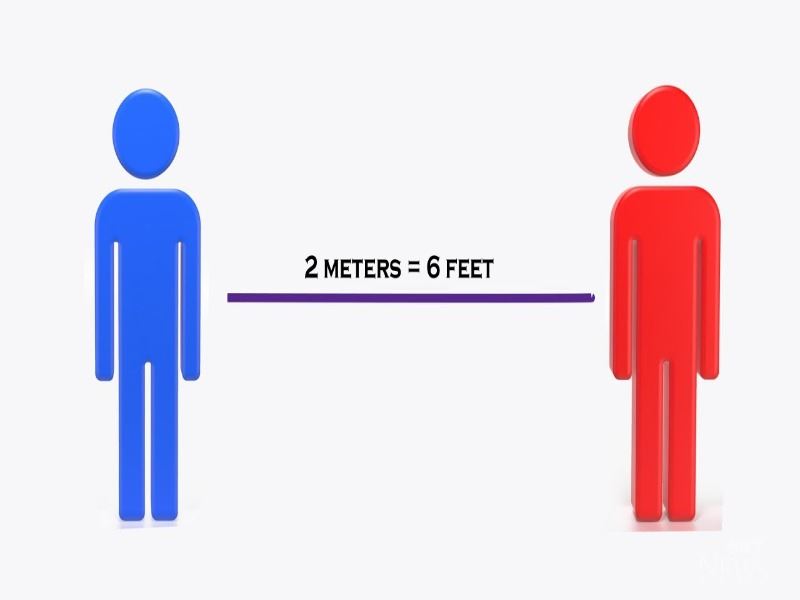 Stay 2 metres away from teachers and other pupilsSneeze or cough in a tissue.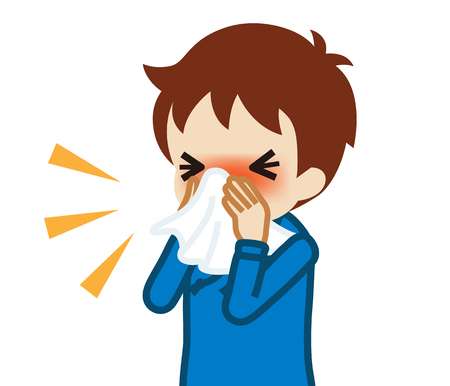 Throw the tissue in the bin. 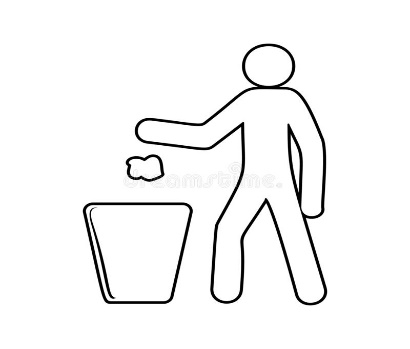 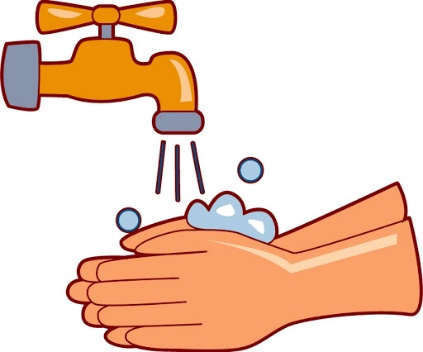 Wash your hands.